Российская Федерация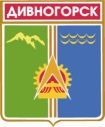 Администрация города ДивногорскаКрасноярского краяП О С Т А Н О В Л Е Н И Е     15.04.2019г.		              г. Дивногорск			      	     №49пОб утверждении Положения о материальном стимулировании деятельности народных дружинников В целях реализации полномочий по оказанию поддержки гражданам и их объединениям, участвующим в охране общественного порядка, созданию условий для деятельности народных дружин, в соответствии со ст. ст. 9, 86 Бюджетного кодекса Российской Федерации, ст. 16 Федерального закона от 06.10.2003 N 131-ФЗ «Об общих принципах организации местного самоуправления в Российской Федерации», п. 1 ст. 26 Федерального закона от 02.04.2014 N 44-ФЗ «Об участии граждан в охране общественного порядка», руководствуясь с статьями 43, 53 Устава города, ПОСТАНОВЛЯЮ: 1. Утвердить Положение о материальном стимулировании деятельности народных дружинников согласно приложению.2. Настоящее Постановление опубликовать в газете «Огни Енисея» и разместить на официальном сайте администрации города.3. Постановление вступает в силу с момента опубликования в газете «Огни Енисея».Глава города                                                                                                  Е.Е. ОльПриложение
к Постановлению
администрации города
от 15.04.2019 г. N 49пПоложение о материальном стимулировании деятельности народных дружинниковI. Общие положения1. Положение о материальном стимулировании деятельности народных дружинников (далее - Положение) разработано в соответствии с Федеральными законами от 06.10.2003 N 131-ФЗ «Об общих принципах организации местного самоуправления в Российской Федерации», от 02.04.2014 N 44-ФЗ «Об участии граждан в охране общественного порядка» в целях реализации полномочий администрации города по оказанию поддержки гражданам и их объединениям, участвующим в охране общественного порядка, созданию условий для деятельности народных дружин.2. Настоящее Положение определяет условия и порядок материального стимулирования за счет средств бюджета города Дивногорска деятельности народных дружинников народных дружин, внесенных в региональный реестр народных дружин и общественных объединений правоохранительной направленности (далее - региональный реестр) в порядке, утвержденном Приказом Министерства внутренних дел Российской Федерации от 21.07.2014 N 599 «О Порядке формирования и ведения регионального реестра народных дружин и общественных объединений правоохранительной направленности», участвующих в охране общественного порядка на территории муниципального образования город Дивногорск.3. Материальное стимулирование деятельности народных дружинников осуществляется за счет средств бюджета города в пределах ассигнований, предусмотренных на эти цели на соответствующий финансовый год.4. Главным распорядителем бюджетных средств, предусмотренных на материальное стимулирование деятельности народных дружинников, является администрация города Дивногорска.II. Условия и порядок материального стимулирования деятельности народных дружинников5. Материальное стимулирование деятельности народных дружинников осуществляется в виде материального поощрения 10 наиболее отличившихся народных дружинников по результатам деятельности в текущем году народных дружин, внесенных в региональный реестр, связанной с оказанием содействия Отделу полиции № 13 Межмуниципального управления МВД России "Красноярское" в охране общественного порядка, предупреждении и пресечении правонарушений на территории муниципального образования город Дивногорск.6. Размер материального поощрения народного дружинника составляет 3000 рублей.7. Отдел полиции № 13 Межмуниципального управления МВД России "Красноярское" ходатайствует о материальном поощрении 10 народных дружинников один раз в год по одному из следующих оснований:а) оказание народным дружинником помощи в раскрытии преступления и задержании лиц, его совершивших;б) оказание народным дружинником помощи в поиске лиц, пропавших без вести, жизни и здоровью которых может угрожать опасность или в отношении которых могут совершаться противоправные деяния;в) активное участие народного дружинника в охране общественного порядка, в том числе при проведении спортивных, культурно-зрелищных и иных массовых мероприятий, предупреждении и пресечении правонарушений на территории муниципального образования город Дивногорск.8. При внесении предложений о материальном поощрении народных дружинников в администрацию города Дивногорска в срок до 1 октября текущего года направляется письменное представление начальника Отдела полиции № 13 Межмуниципального управления МВД России "Красноярское" на имя Главы города с указанием сведений о народных дружинниках и оснований их представления к материальному поощрению.К представлению о материальном поощрении народных дружинников прилагаются следующие документы:копии удостоверений народных дружинников;копии паспортов или иных документов, удостоверяющих личность граждан, являющихся народными дружинниками;письменные заявления граждан, являющихся народными дружинниками, о выплате денежного поощрения, в которых указываются сведения:а) фамилия, имя, отчество, дата рождения, род занятий;б) идентификационный номер налогоплательщика;в) реквизиты счета, открытого гражданину в российской кредитной организации;г) контактный номер телефона;д) согласие на обработку персональных данных.9. Представление о материальном поощрении народных дружинников представляется Главе города для:проведения оценки предоставленных материалов;подготовки проекта решения о материальном поощрении народных дружинников.Оценка предоставленных материалов проводится путем проверки достоверности сведений о гражданах, являющихся народными дружинниками, и полноты предоставленных документов, указанных в пункте 8 настоящего Положения.10. Решение о материальном поощрении народных дружинников принимается в месячный срок с даты поступления представления о материальном поощрении народных дружинников путем издания распоряжения администрации города.11. Основаниями для отказа в материальном поощрении народных дружинников являются:а) предоставление неполных документов и сведений, указанных в пункте 8 настоящего Положения;б) предоставление недостоверных сведений;в) освоение выделенных бюджетных ассигнований, предусмотренных на эти цели в текущем финансовом году.Мотивированный отказ в материальном поощрении народных дружинников оформляется в виде письма администрации города Дивногорска, направляемого начальнику Отдела полиции № 13 Межмуниципального управления МВД России "Красноярское".12. Выплата материального поощрения народным дружинникам производится главным распорядителем бюджетных средств путем перечисления денежных средств на лицевой счет гражданина, являющегося народным дружинником, открытый в российской кредитной организации, в течение 5 рабочих дней с момента издания распоряжения.